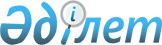 О внесении изменений в постановление Правительства Республики Казахстан от 19 января 2012 года № 111 "Об утверждении Типовых правил приема на обучение в организации образования, реализующие профессиональные учебные программы высшего образования"
					
			Утративший силу
			
			
		
					Постановление Правительства Республики Казахстан от 11 февраля 2013 года № 110. Утратило силу постановлением Правительства Республики Казахстан от 27 декабря 2018 года № 895.
      Сноска. Утратило силу постановлением Правительства РК от 27.12.2018 № 895.
      Правительство Республики Казахстан ПОСТАНОВЛЯЕТ:
      1. Внести в постановление Правительства Республики Казахстан от 19 января 2012 года № 111 "Об утверждении Типовых правил приема на обучение в организации образования, реализующие профессиональные учебные программы высшего образования" (САПП Республики Казахстан, 2012 г, № 26, ст. 363) следующие изменения:
      в Типовых правилах приема на обучение в организации образования, реализующие профессиональные учебные программы высшего образования, утвержденных указанным постановлением:
      пункт 16 изложить в следующей редакции:
      "16. Для участия в комплексном тестировании поступающий подает в приемную комиссию высшего учебного заведения заявление на бланке установленного образца, аттестат об окончании общего среднего образования (среднего общего) или диплом об окончании технического и профессионального (начального или среднего профессионального, послесреднего) образования (подлинник), квитанцию об оплате за проведение тестирования, две фотокарточки размером 3x4, медицинскую справку по форме 086-У, а также копию документа, удостоверяющего личность.";
      пункт 37 изложить в следующей редакции:
      "37. В национальные высшие учебные заведения на платное обучение зачисляются выпускники организаций общего среднего образования текущего года, прошедшие ЕНТ, участники комплексного тестирования, набравшие по результатам тестирования не менее 70 баллов, а по группам специальностей "Образование", "Сельскохозяйственные науки" и "Ветеринария" не менее 60 баллов, в другие высшие учебные заведения не менее 50 баллов, а по специальности "Общая медицина" не менее 55 баллов, по следующим предметам: государственному или русскому языку (язык обучения), истории Казахстана, математике и предмету по выбору, в том числе не менее 7 баллов по профильному предмету (не менее 10 по каждому творческому экзамену), а по остальным предметам - не менее 4 баллов.".
      2. Настоящее постановление вводится в действие по истечении десяти календарных дней со дня первого официального опубликования.
					© 2012. РГП на ПХВ «Институт законодательства и правовой информации Республики Казахстан» Министерства юстиции Республики Казахстан
				
Премьер-Министр
Республики Казахстан
С. Ахметов